Supplementary MaterialCan trees grow school performance? Examining the link between “greenness” and academic achievement in an urban, high-poverty school districtMing Kuoa*, Matthew H. E. M. Browningb,d, Sonya Sachdevac, Kangjae Leed, Lynne Westphalc* Correspondence: Corresponding Author: fekuo@illinois.eduVariance Inflation Factors for Table 4 In GLMs, variance inflation factors (VIFs) were below the recommended limit of 3.0, demonstrating multicollinearity did not bias results.Table 1.1 VIFs for Table 4 in the main textavalues were the same for reading scores and math scores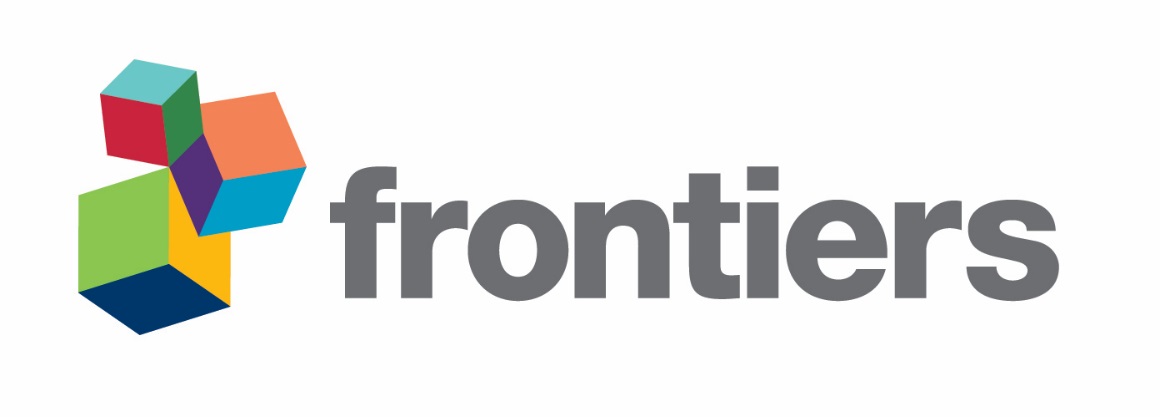 PredictorsVIFa  School trees1.31  Neighborhood trees1.34  %Disadvantaged1.72  School trees*%Disadvantaged1.94  Neighborhood trees*%Disadvantaged1.78